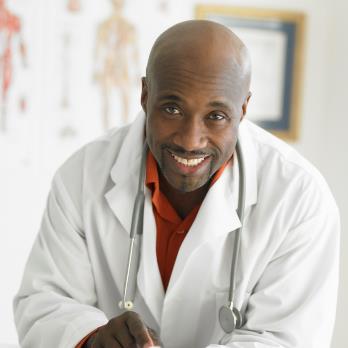  - [זה בסדר להתפאר בממוצע הציונים שלך, בפרסים ובתעודות הוקרה שקיבלת. אל תהסס לסכם גם את נושאי העבודות שלך בקורס.] - –––